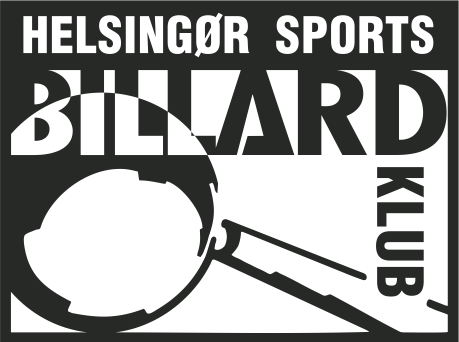 Vedtægter for:Helsingør Sports Billard Klub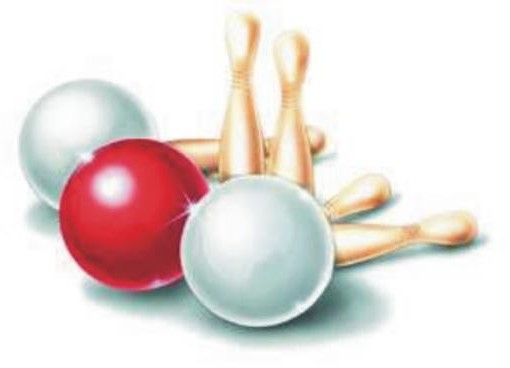 § 1	Klubbens Navn og hjemsted:Stk. 1  Klubben er stiftet den 16. oktober 1935 under navnet ”Industriforeningens Billard Klub”Stk. 2  Klubben har den 10. juni 1988 skiftet navn til ”Helsingør Sports Billard Klub” herefter benævnt ”HSBK” og med hjemsted i Helsingør kommune.§2	Klubbens Formål:Stk. 1 At samle medlemmerne til organiseret billardspil i kammeratlig og sportslig ånd samt at skabe interesse for sporten til fremme for billardspillet i Helsingør kommune.Stk. 2  ”HSBK ” er medlem af Dansk Idrætsforbund samt Den Danske Billard Union og er til enhver tid underlagt disse organisationers love, vedtægter og reglementer.§ 3	Generalforsamling:Stk. 1  Generalforsamlingen er klubbens øverste myndighed og afholdes hvert år i perioden 15. aug. til 14.  sept..Stk. 2 Generalforsamlingen indkaldes skriftligt med mindst 3 ugers varsel. Indkaldelsen skal ske med e-mail og ved opslag i klubben.Stk. 3 Indkaldelsen skal vedlægges årsregnskab for det forløbne regnskabsår (1. juli – 30. juni), samt budgettet for det kommende regnskabsår.§ 4	Dagsorden:Stk. 1  Der er fastsat følgende dagsorden for den ordinære generalforsamlingValg af dirigentFormandens beretningKassererens forelæggelse af årsregnskabBeretning fra eventuelle udvalg.Indkomne forslagFastsættelse af kontingent samt budgetValg af bestyrelsenEventuelt§ 5	Forslag til generalforsamling:Stk. 1	Forslag, der ønskes behandlet på generalforsamlingen, skal være bestyrelsen i hænde senest 2 uger før generalforsamlingen. Forslag kan fremsendes på e-mail eller brevpost.Stk. 2 Senest 1 uge før generalforsamlingen skal bestyrelsen udsende dagsorden samt alle modtagne forslag – med eller uden bestyrelsens stillingtagen – til medlemmerne  e-mail.§ 6	Valg til bestyrelsen:Stk. 1 Bestyrelsen består af formand, næstformand, kasserer, turneringsleder samt sekretær, der alle vælges af generalforsamlingen.Stk. 2  Formand – turneringsleder – sekretær – første suppleant vælges i lige år.Stk. 3  Næstformand – kasserer – samt anden suppleant vælges i ulige år.Stk. 4	Genvalg kan finde sted.Stk. 5  Generalforsamlingen vælger dernæst en intern revisor samt en revisorsuppleant.Stk. 6 Såfremt medlemmer af bestyrelsen nedlægger deres valgperiode, indkaldes suppleant/er og bestyrelsen konstituerer sig selv indtil førstkommende generalforsamling.§ 7	Afstemningsregler:Stk. 1		Alle klubbens medlemmer over 18 år (jf. dog § 14 stk.2), der ikke er i kontingentrestance, er valgbare til bestyrelsen, når den pågældende har været medlem af klubben i mindst 3 mdr.Stk. 2	Der skal foretages skriftlig afstemning, såfremt blot et medlem begærer dette.§ 8.	Ekstraordinær generalforsamling:Stk. 1  Der kan med mindst 14 dages varsel indkaldes til ekstraordinær generalforsamling, når dette er vedtaget af bestyrelsen, eller når det begæres af mindst 1/5 af medlemmerne.Stk. 2 Såfremt en sådan begæring fremsættes af medlemmer, skal begæringen indeholde en dagsorden for de spørgsmål, man ønsker behandlet.Stk. 3 Den ekstraordinære generalforsamling kan kun behandle spørgsmål, der er indeholdt i den udsendte dagsorden.Stk. 4  Bestyrelsen er forpligtiget til at foretage indkaldelsen senest 14 dage efter, at begæringen herom er fremsat af medlemmerne.Stk. 5 Der gælder samme afstemningsregler for ekstraordinære som for ordinære generalforsamlinger.§ 9	Bestyrelsesmøder:Stk. 1  Bestyrelsesmøder afholdes mindst en gang hvert kvartal.Stk. 2 Bestyrelsens sekretær fører en forhandlingsprotokol over samtlige møde, der offentliggøres til klubbens medlemmer via opslagstavler og klubbens hjemmeside senest 1 uge efter mødets afholdelse.Stk. 3 Alle beslutninger afgøres ved almindeligt stemmeflertal, dog er formandens stemme afgørende ved stemmelighed.Stk. 4	For at bestyrelsen skal være beslutningsdygtig skal minimum 3/5 af bestyrelses- medlemmerne deltage i bestyrelsesmødet.Stk. 5	Inhabilitet: Et bestyrelsesmedlem må ikke deltage i behandling af sager, hvori den pågældende har en interesse, der kan være modstridende klubbens interesser eller i personsager, hvor bestyrelsesmedlemmet selv personligt er impliceret i sagen.§ 10	Regnskab og økonomi:Stk. 1  Klubbens regnskabsår følger sæsonen fra 1. juli til 30. juni.Stk. 2  Kassereren fører kasserapport over klubbens midler og udarbejder klubbens årsregnskabStk. 3 Klubbens afsluttede årsregnskab indeholdende såvel driftsregnskab som status, skal senest 14 dage inden den ordinære generalforsamling forelægges den interne revisor til revidering og godkendelse.§ 11	Tegning af klubben:Stk. 1  Formand og kasserer kan hver især og alene disponere over klubbens bank/netbankkonti.Stk. 2 Bestyrelsen kan – dog kun efter forudgående generalforsamlingsbeslutning optage lån i klubbens navn.§ 12	Optagelse af medlemmer:Stk. 1. Enhver person, som tilslutter sig foreningens formål kan – uanset alder, køn, etnisk baggrund, religion og nationalitet, som ikke har restance eller karantæne i  andre billardklubber og som ikke tidligere har foranstaltet uro i klubben – optages som medlem i klubben.Stk. 2  Udmeldelse af klubben skal ske skriftligt med en måneds varsel til udgangen af et kvartalStk. 3     Ved udmeldelse og genindmeldelse samme sæson, skal der betales kontingent for perioden fra udmeldelse til genindmeldelse.Stk.4      Såfremt et hold frameldes, skal holdets spillere solidarisk betale afmeldingsgebyret til DDBU.§ 13	Kontingent:Stk. 1 Klubbens kontingent fastsættes hver år på den ordinære generalforsamling og betales kvartalsvis forud.Stk. 2  Æresmedlemmer er kontingent fri.Stk. 3 Der er en minimums-/ungdomskontingent til medlemmer under 18 år på kr. 75 om måneden.§ 14	Overtrædelsen af vedtægterne:Stk. 1 Kontingentrestance udover 2 måneder, dårlig opførsel i klubben, medfører sletning som medlem.Stk. 2 Overtrædelse af de af Dansk Idrætsforbund, Den Danske Billard Union, samt ”HSBK’s lovligt vedtagne vedtægter og reglementer kan – efter at ”HSBK’s bestyrelse har behandlet overtrædelsens omfang – medføre karantæne eller udelukkelse af klubben.Stk. 3 Den udelukkede/karantæneramte har ret til at forelægge sin sag på førstkommende generalforsamling.§ 15	Klubbens opløsning:Stk. 1 Klubbens opløsning kan kun vedtages på en generalforsamling, hvor klubbens opløsning er optaget som et selvstændigt punkt på dagsordenen, såfremt mindst ¾ dele stemmer for forslaget.Stk. 2  Afstemningen foretages skriftligt.Stk. 3  Såfremt generalforsamlingen jf. stk.1 ikke er beslutningsdygtig, men ¾ dele af de afgivne stemmer er for opløsning af klubben, indkaldes til ekstraordinær generalforsamling, hvorpå beslutningen kan vedtages med almindelig stemmeflertal, uanset de fremmødtes antal.Stk. 4  Såfremt det vedtages at opløse klubben, påhviler det bestyrelsen at realisere klubbens aktiver bedst muligt, at indfri eventuelle gældsforpligtelser samt at deponere eventuelle overskydende midler hos Den Danske Billard Union med henblik på opstart af en ny billardklub i Helsingør kommune under Den Danske Billard Union.§ 16	Vedtægtsændringer:Vedtægtsændringer skal vedtages på to af hinanden følgende generalforsamlinger, der afholdes med mindst 3 ugers mellemrum.Påtegning	Vedtaget rettelser på ordinær generalforsamling29. januar 1992, 16. februar 1999, 20. maj 1999, 24..februar 2004,22. februar 2011, 11. februar 2014, 26. marts 2015, 21. juni 2018, 24. maj 2022, 14. september 2023